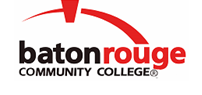 Baton Rouge Community CollegeAcademic Affairs Master SyllabusDate Approved:	3 September 2020Term and Year of Implementation:	Spring 2021Course Title:	Electrical Level 1BRCC Course Rubric:	ELEC 1119Previous Course Rubric:	     Lecture Hours per week-Lab Hours per week-Credit Hours:	3-12-9Per semester:  Lecture Hours-Lab Hours-Instructional Contact Hours:	45-180-225Louisiana Common Course Number:	     CIP Code:	46.0302Course Description:	Covers the National Center for Construction Education and Research (NCCER) Electrical Level 1 Modules 1 - 12: Orientation to the Electrical Trade, Electrical Safety, Introduction to Electrical Circuits, Electrical Theory, Introduction to the National Electrical Code, Device Boxes, Hand Bending, Raceways and Fittings, Conductors and Cables, Basic Electrical Construction Drawings, Residential Electrical Services, and Electrical Test Equipment. Successful completion of this course requires passing the NCCER Level 1 Electrical Modules 1 – 12 Exams with a 70% or higher. This course requires a lab fee. Prerequisites:		CORE 1003Co-requisites:		NoneSuggested Enrollment Cap:	15Learning Outcomes.  Upon successful completion of this course, the students will be able to:1.	Explain electrical safety issues, series and parallel circuits, voltage, current, and resistance.2.	Perform calculations using Kirchoff's Laws and Ohm's Law. 3.	Interpret electrical drawings and the structure of the National Electrical Code (NEC).4.	Demonstrate the appropriate method to mount a device box, to make hand and saddle bends, to cut, ream, and thread conduit, to install and terminate a raceway system, to install a conductor in a raceway system, and to measure voltage, current, and resistance using various electrical test equipment.5.	Explain the grounding requirements and proper installation rules for a residential electrical service.Assessment Measures.  Assessment of all learning outcomes will be measured using the following methods:1.	Practical demonstrations and skills performances.2.	Homework assignments, quizzes, and tests.3.	NCCER Electrical Level 1 Modules 1 - 12 Exams.Information to be included on the Instructor’s Course Syllabi:Disability Statement:  Baton Rouge Community College seeks to meet the needs of its students in many ways.  See the Office of Disability Services to receive suggestions for disability statements that should be included in each syllabus.Grading: The College grading policy should be included in the course syllabus.  Any special practices should also go here.  This should include the instructor’s and/or the department’s policy for make-up work.  For example in a speech course, “Speeches not given on due date will receive no grade higher than a sixty” or “Make-up work will not be accepted after the last day of class”.Attendance Policy:  Include the overall attendance policy of the college.  Instructors may want to add additional information in individual syllabi to meet the needs of their courses.General Policies: Instructors’ policy on the use of things such as beepers and cell phones and/or hand held programmable calculators should be covered in this section.Cheating and Plagiarism:  This must be included in all syllabi and should include the penalties for incidents in a given class.  Students should have a clear idea of what constitutes cheating in a given course.Safety Concerns:  In some courses, this may be a major issue.  For example, “No student will be allowed in the lab without safety glasses”.  General statements such as, “Items that may be harmful to one’s self or others should not be brought to class”.Library/ Learning Resources:  Since the development of the total person is part of our mission, assignments in the library and/or the Learning Resources Center should be included to assist students in enhancing skills and in using resources.  Students should be encouraged to use the library for reading enjoyment as part of lifelong learning.Expanded Course Outline:I.	Orientation to the Electrical TradeA.	IntroductionB.	Career Opportunities in the Electrical FieldC.	Your Training ProgramD.	Responsibilities of the EmployeeE.	Responsibilities of the EmployerF.	SafetyII.	Electrical SafetyA.	Electrical HazardsB.	Ladders, Lifts, and LiftingC.	General Construction Safety TopicsD.	Fall Protection and Hazard AssessmentIII.	Introduction to Electrical CircuitsA.	Introduction to Electrical TheoryB.	Ohm's Law; Schematics; MeasurementsC.	Power EquationsIV.	Electrical TheoryA.	Resistive CircuitsB.	Applying Ohm's Law to Resistive CircuitsC.	Kirchoff's LawV.	Introduction to the National Electrical Code (NEC)A.	Introduction to the NECB.	Navigating the NECVI.	Device BoxesA.	Introduction to Device BoxesB.	Sizing Outlet BoxesC.	Installing BoxesVII.	Hand BendingA.	Introduction to Hand BendingB.	Offset and Saddle BendsC.	Joining ConduitVIII.	Raceways and FittingsA.	Introduction to Raceways and ConduitB.	Metal ConduitC.	Fittings, Fasteners, and SupportsD.	Wireways and Cable TraysE.	Construction MethodsIX.	Conductors and CablesA.	Introduction to ConductorsB.	Specialty ConductorsC.	Installing Conductors in Conduit SystemsX.	Basic Electrical DrawingsA.	Introduction to Construction DrawingsB.	The Drawing SetC.	Analyzing DrawingsD.	SpecificationsXI.	Residential Electrical ServicesA.	Introduction to Electrical ServiceB.	Sizing Electrical ServiceC.	GroundingD.	InstallationE.	Electric Heating and PoolsXII.	Electrical Test EquipmentA.	Introduction to Electrical Test EquipmentB.	VoltmeterC.	OhmmeterD.	Ammeter and MultimeterE.	Megohmmeter and Other Instruments